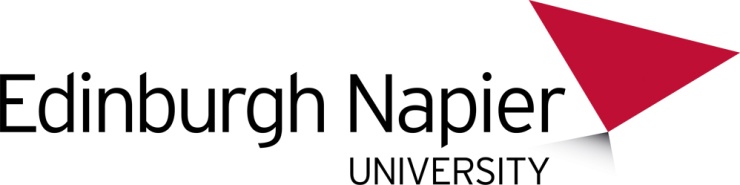 Edinburgh Napier University Admissions Policy Policy for Care Leavers 1.  	Edinburgh Napier’s Commitment to Care LeaversThe University recognises that care leavers are one of the most under-represented groups within Higher Education.  As such it is committed to ensuring mechanisms are in place to offer additional support to Care Leavers through the application process and beyond. 2.		Who are Care Leavers?Care leavers are people under 25 years of age who have spent time in local authority care, either in residential accommodation, foster care, kinship care, or under supervision orders at home, normally for a period of 13 weeks or more.3. 	Admissions Policy 3.1	Any applicant who has spent time in care for a period of 13 weeks or more is encouraged to disclose this on their UCAS application. 3.2	The University aims to make an offer of admission to any applicant who has declared themselves as a care leaver and who has the potential to meet the minimum entry requirements for their chosen programme.  3.3	Where the selection process involves an interview, audition or portfolio review, any applicant who has declared themselves a care leaver, will have this highlighted on their application and this will be taken into consideration during the selection process.  Please see the University’s Contextual Admissions Policy for further information.3.4	Where the selection process involves an interview, audition or portfolio review, the University can help with the costs of attending this.  Applicants in this position should contact sar@napier.ac.uk in the first instance. 3.5	Applicants who have indicated they are a care leaver and who receive an offer of admission, will receive be offered the opportunity to meet with a Student Learning Advisor to discuss the support available for care leavers. 4.0 	Support for Care Leavers 4.1	The University offers accommodation to care leavers for 365 days per year, irrespective of where they currently live.  4.2 	The University offers a Care Leavers Bursary to support care leavers including a bursary of £1000 to help eligible students with general living costs, travel costs or course materials as appropriate.  4.3	The University offers a concessionary rate for the University Gym for Care Leavers 